Современные образовательные технологииСовременные образовательные технологии16.03.2011 08:45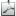 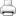 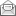 Для реализации познавательной и творческой активности школьника в учебном процессе используются современные образовательные технологии, дающие возможность повышать качество образования, более эффективно использовать учебное время и снижать долю репродуктивной деятельности учащихся за счет снижения времени, отведенного на выполнение домашнего задания. В школе представлен широкий спектр образовательных педагогических технологий, которые применяются в учебном процессе.Использование широкого спектра педагогических технологий дает возможность педагогическому коллективу продуктивно использовать учебное время и добиваться высоких результатов обученности учащихся.Современные образовательные технологии Режим доступа: [http://www.shkola9.edusite.ru/p311aa1.htm]Библиографический список«Современные образовательные технологии»Андюхов, Б. Кейс – технология – инструмент формирования компетентностей /Б. Андюхова //Директор школы.- 2010.-№4.-С.61-65Головашкина, Л. Сдвоенный урок как обмен житейским опытом / Л. Головашкина// Педагогическая техника.- 2010.- №1.-С.29-30Ягодко, Л.И. Использование технологии проблемного обучения в начальной школе /Л.И. Ягодко// Начальная школа плюс до и после.- 2010.-№1.-С.36-38Новикова, И. Этапы познания: Организация проблемного обучения / И. Новикова // Спорт в школе. Газета Изд. дома «Первое сентября».- 2010.-№4.-С.8Золотухина, А. Групповая работа как одна из форм деятельности учащихся на уроке /А. Золотухина // Математика. Газета Изд. дома «Первое сентября».- 2010.-№4.-С.3-5Громыко, Г. Обучение в парах – и просто, и сложно /Г. Громыко // Директор школы.- 2010.-№3.-С.67-70Брендина, Н. В. Интерактивные средства развивающие мышление /Н.В. Брендина // Физика. Газета Изд. дома «Первое сентября».- 2010.-№19.-С.11-13Поздняк, С.Н. Дифференциация на основе когнитивных стилей учащихся как способ повышения качества образования / С.Н. Поздняк // Стандарты и мониторинг в образовании.- 2010.-№5.-С.21-27Андреев, О. Ролевая игра: как ее спланировать, организовать и подвести итоги /О. Андреева// Школьное планирование.- 2010.-№2.-С.107-114Белый, В.И. О современных тенденциях в распространении методов проектного обучения /В.И. Белый // Школьные технологии.- 2010.-№2.-С.105-153Гузеева, В.В. Исследовательская работа в профильном обучении /В.В. Гузеева // Народное образование.- 2010.-№7.-С.192-196Рачевский, Е.Л. информационные технологии в образовании: Школа будущего /Е.Л. Рачевский // Директор школы.- 2010.-№1.-С.55-58Григорьев, Д.В. Технология социальной проблемно- ценностной дискуссии /Д.В. Григорьев // Классный руководитель.- 2010.-№5.-С.51-54Новикова, А.М. Методология игровой деятельности /А.М. Новикова // Школьные технологии.- 2009.-№6.-С.77-89Басынина, Л.Н. Разноуровневое обучение в начальной школе /Л.Н. Басынина // Начальная школа плюс до и после.- 2008.- №11.-С.66-67Рево, В. Паспорт здоровья как инструмент здоровьесберегающей технологии /В. Рево // Народное образование.- 2008.-№8.-С.193-195Ибрагимов, Г. Новые возможности урока: модульное обучение /Г. Ибрагимов // Народное образование.- 2008.-№7.-С.211-216Дмитриева, Л.В. Дистанционное обучение: разработка нормативного и методического обеспечения /Л.В. Дмитриева // Открытая школа.-2008.-№6.-С.75-76Новикова, Т. «Портфолио» - новый и эффективный инструмент оценивания /Т. Новикова // Директор школы.- 2008.-№2.-С.32-35Дьяченко, В. Коллективный способ обучения становится массовой практикой /В. Дьяченко // Народное образование.-2008.-№1.-С.191-197
Педагогические технологииДостигаемые результатыПроблемное обучениеСоздание   в учебной деятельности  проблемных ситуаций  и организация активной самостоятельной деятельности учащихся по  их разрешению, в результате чего происходит творческое овладение знаниями, умениями, навыками, развиваются мыслительные способности.Разноуровневое обучениеУ учителя появляется возможность помогать слабому, уделять внимание сильному, реализуется желание сильных учащихся быстрее и глубже продвигаться в образовании. Сильные учащиеся утверждаются в своих способностях, слабые получают возможность испытывать учебный успех, повышается уровень мотивации ученья.Проектные методы обученияРабота по данной методике дает возможность развивать индивидуальные творческие способности учащихся, более осознанно подходить к профессиональному и социальному самоопределению.Исследовательские методы в обученииДает возможность учащимся самостоятельно пополнять свои знания, глубоко вникать в изучаемую проблему и предполагать пути ее решения, что важно при формировании мировоззрения. Это важно для определения индивидуальной траектории развития каждого школьника.Лекционно-семинарско-зачетная системаДанная система используется в основном в старшей школе, т.к. это помогает учащимся подготовиться к обучению в ВУЗах. Дает возможность сконцентрировать материал в блоки и преподносить его как единое целое, а контроль проводить по предварительной подготовке учащихся.Технология использования в обучении игровых методов: ролевых, деловых, и других видов обучающих игрРасширение кругозора, развитие познавательной деятельности, формирование определенных умений и навыков, необходимых в практической деятельности, .развитие общеучебных умений и навыков.Обучение в сотрудничестве (командная, групповая работа)Сотрудничество трактуется как идея совместной развивающей деятельности взрослых и детей, Суть индивидуального подхода  в том, чтобы идти не от учебного предмета, а от ребенка к предмету, идти от тех возможностей, которыми располагает ребенок,  применять психолого-педагогические диагностики личности.Информационно-коммуникационные технологииИзменение и неограниченное обогащение содержания образования, использование интегрированных курсов, доступ в ИНТЕРНЕТ.Здоровьесберегающие технологииИспользование данных технологий позволяют равномерно во время урока распределять различные виды заданий, чередовать мыслительную деятельность с физминутками, определять время подачи сложного учебного материала, выделять время на проведение самостоятельных работ, нормативно применять ТСО, что дает положительные результаты в обучении.Систему инновационной оценки «портфолио»Формирование персонифицированного учета достижений ученика как инструмента педагогической поддержки социального самоопределения, определения траектории индивидуального развития личности.